Unit 1 Lesson 6: No Bending or Stretching1 Measuring Segments (Warm up)Student Task StatementFor each question, the unit is represented by the large tick marks with whole numbers.Find the length of this segment to the nearest  of a unit.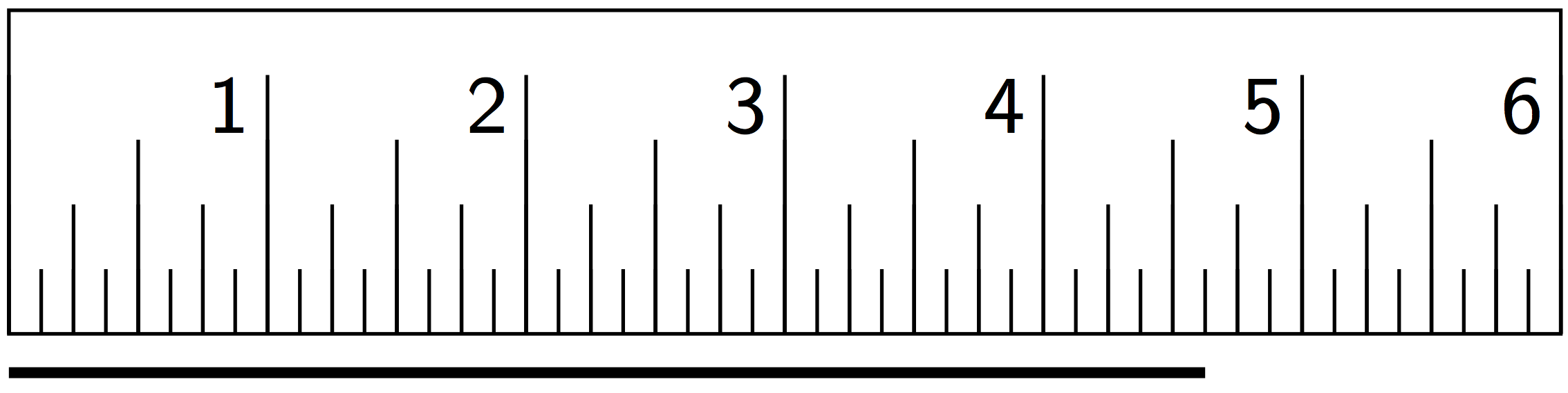 Find the length of this segment to the nearest 0.1 of a unit.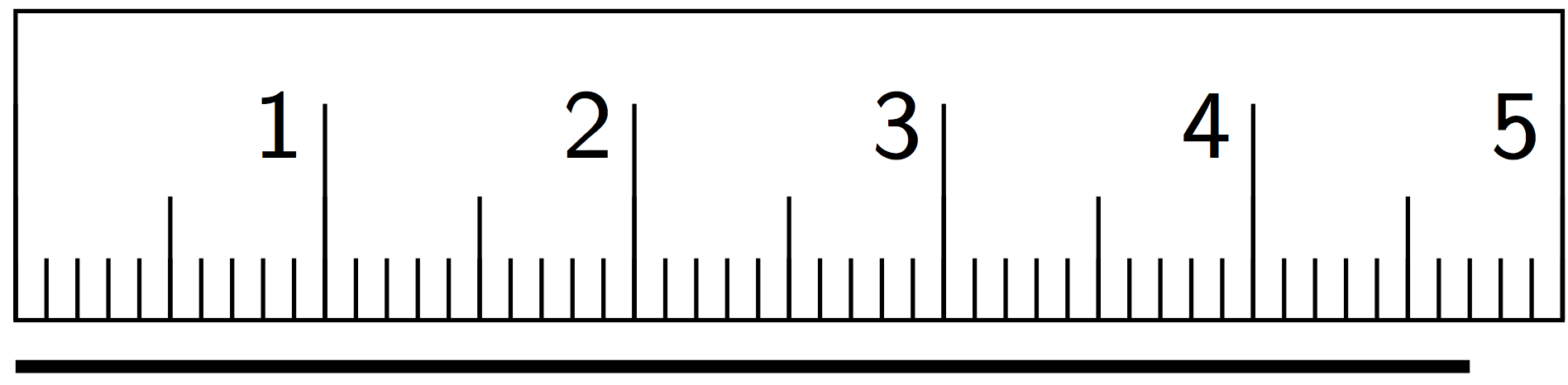 Estimate the length of this segment to the nearest  of a unit.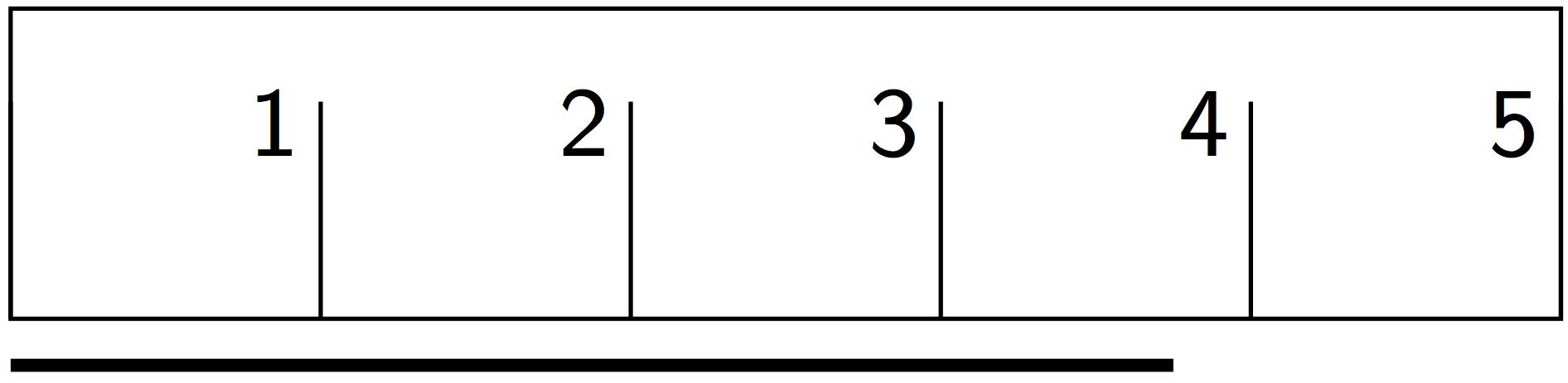 Estimate the length of the segment in the prior question to the nearest 0.1 of a unit.2 Sides and AnglesStudent Task StatementTranslate Polygon  so point  goes to point . In the image, write the length of each side, in grid units, next to the side.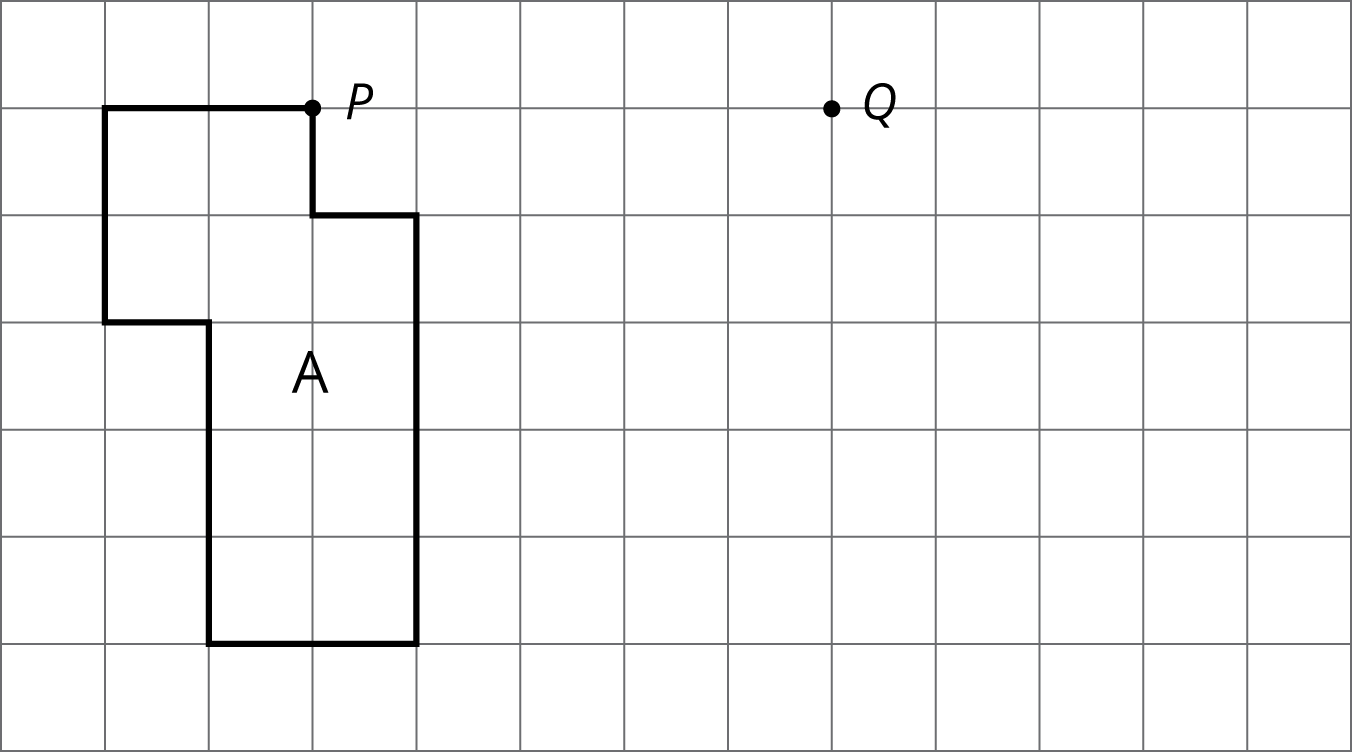 Rotate Triangle  90 degrees clockwise using  as the center of rotation. In the image, write the measure of each angle in its interior.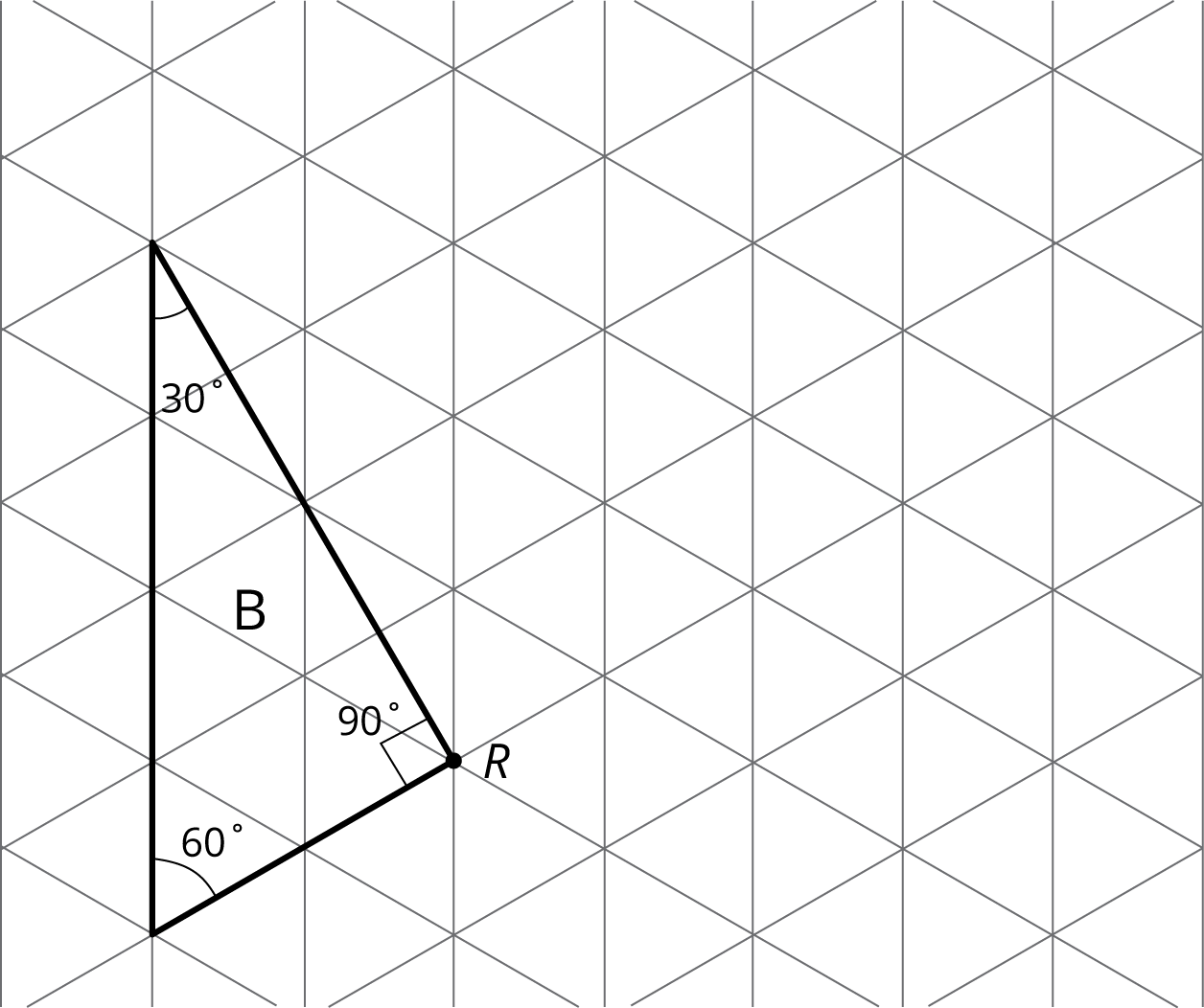 Reflect Pentagon  across line .In the image, write the length of each side, in grid units, next to the side. You may need to make your own ruler with tracing paper or a blank index card.In the image, write the measure of each angle in the interior.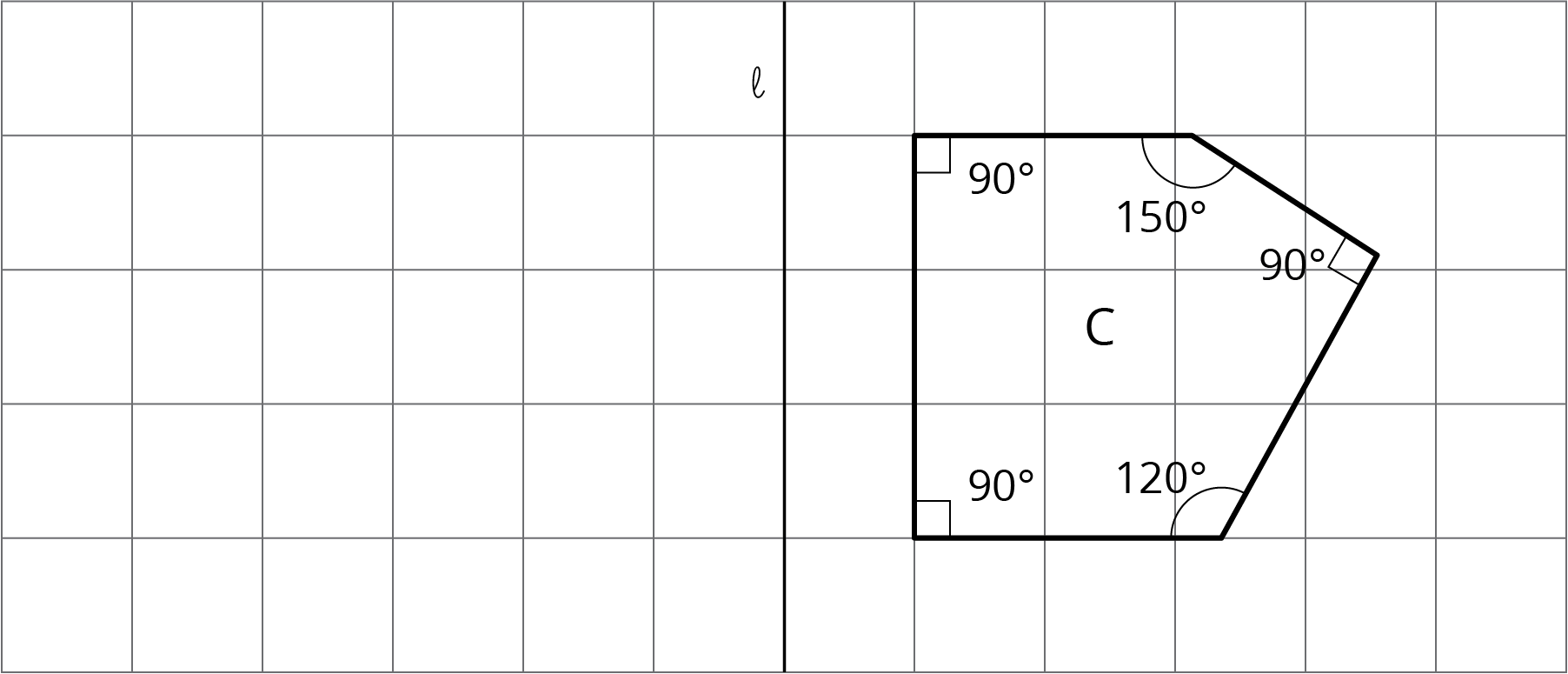 Activity Synthesis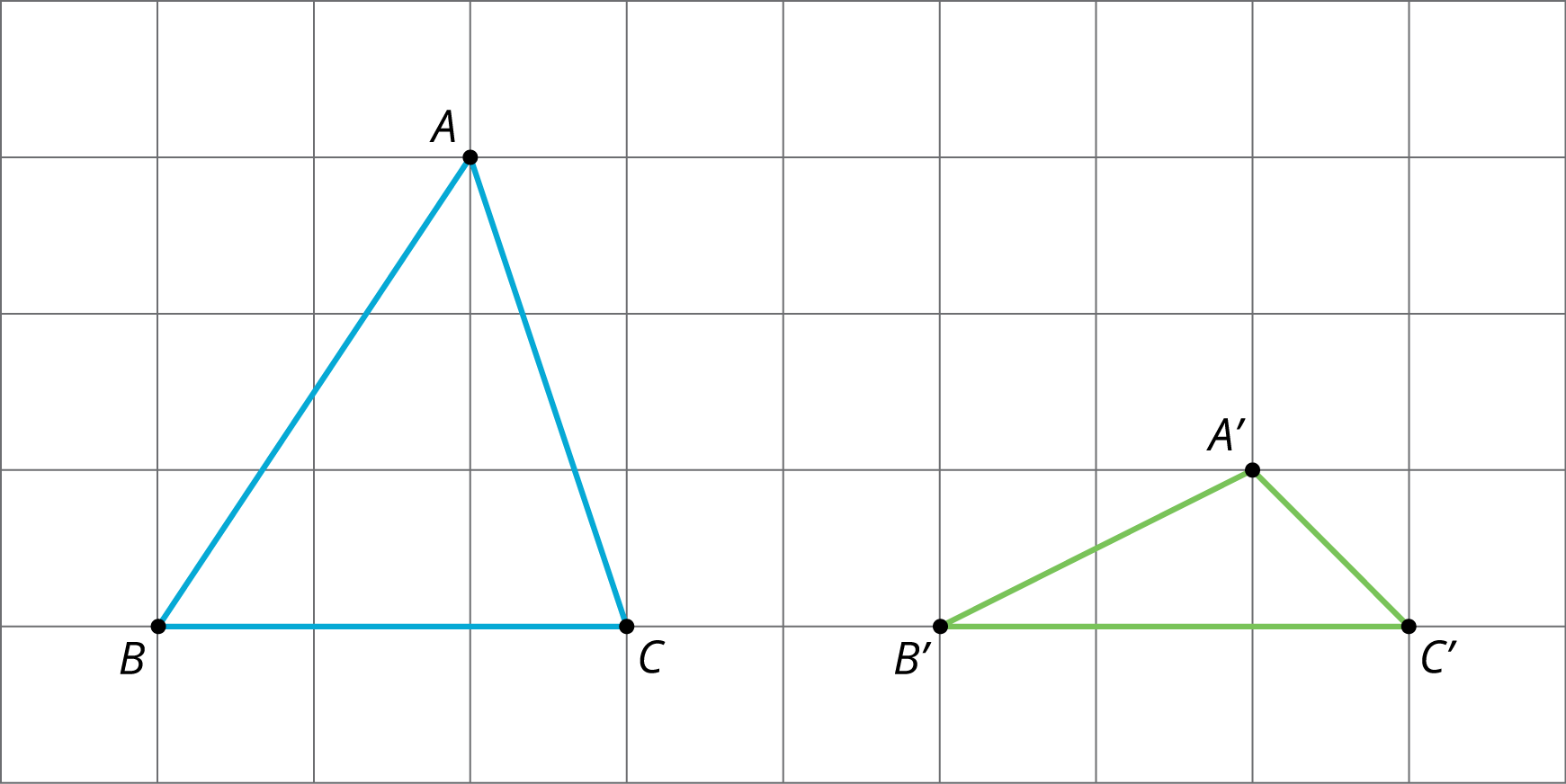 3 Which One?Student Task StatementHere is a grid showing triangle  and two other triangles.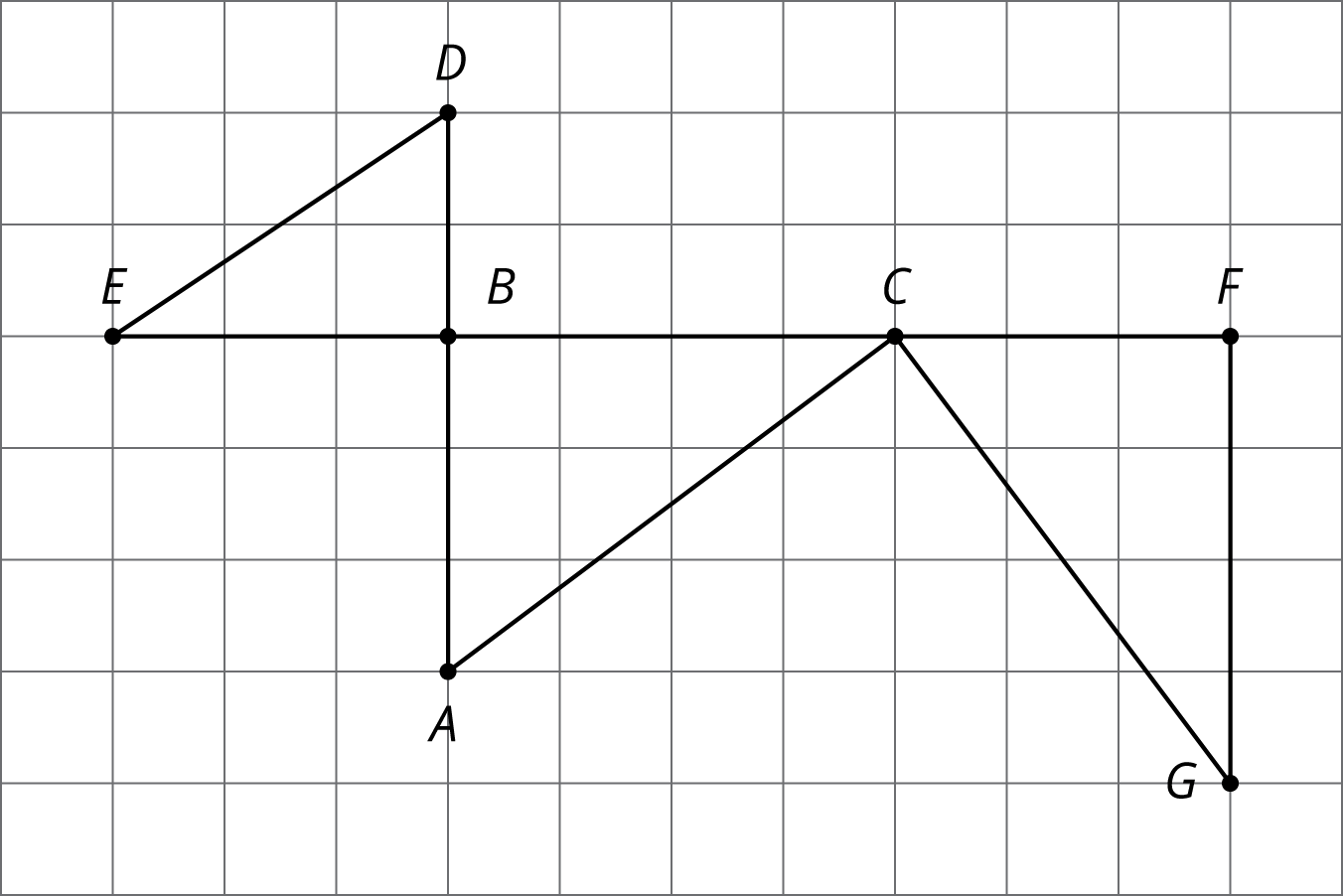 You can use a rigid transformation to take triangle  to one of the other triangles.Which one? Explain how you know.Describe a rigid transformation that takes  to the triangle you selected.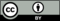 © CC BY Open Up Resources. Adaptations CC BY IM.